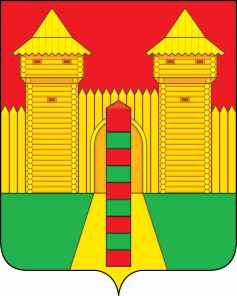 АДМИНИСТРАЦИЯ  МУНИЦИПАЛЬНОГО  ОБРАЗОВАНИЯ«ШУМЯЧСКИЙ  РАЙОН» СМОЛЕНСКОЙ  ОБЛАСТИРАСПОРЯЖЕНИЕот 06.07.2023г. № 174-р         п. Шумячи	В соответствии с Уставом Шумячского городского поселения, на основании обращения директора МБОУ «Шумячская СШ им. В.Ф. Алешина»                                       И.Н. Кухаренковой от 03.07.2023 № 41. 1. Передать с баланса Администрации муниципального образования «Шумячский район» Смоленской области по бюджету Шумячского городского поселения на баланс муниципального бюджетного образовательного учреждения «Шумячская средняя школа имени В.Ф.Алешина» следующие строительные материалы:- тротуарная плитка (брусчатка) цвет серый - в количестве 312 м², стоимостью 185 022 (сто восемьдесят пять тысяч двадцать два) рубля 24 копейки;- бордюр дорожный – в количестве 147 штук, стоимостью 55142 (пятьдесят пять тысяч сто сорок два) рубля 64 копейки;- бордюр тротуарный (поребрик) – в количестве 111 штук, стоимостью 20873 (двадцать тысяч восемьсот семьдесят три) рубля 55 копеек. 2. Отделу городского хозяйства Администрации муниципального образования «Шумячский район» Смоленской области подготовить и представить на утверждение акт приема-передачи строительных материалов.Глава муниципального образования«Шумячский район» Смоленской области                                         А.Н. ВасильевО передаче строительных материалов 